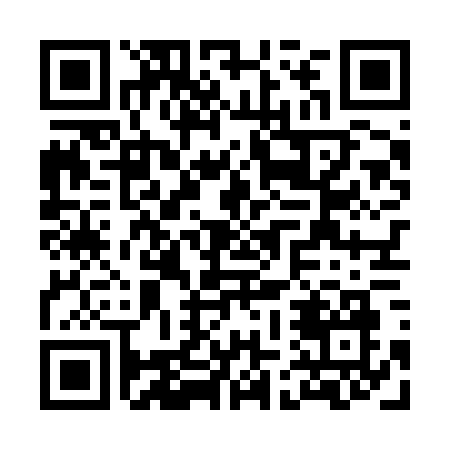 Prayer times for Loire-sur-Nie, FranceWed 1 May 2024 - Fri 31 May 2024High Latitude Method: Angle Based RulePrayer Calculation Method: Islamic Organisations Union of FranceAsar Calculation Method: ShafiPrayer times provided by https://www.salahtimes.comDateDayFajrSunriseDhuhrAsrMaghribIsha1Wed5:336:481:585:569:0910:242Thu5:316:461:585:569:1110:263Fri5:296:451:585:569:1210:274Sat5:286:431:585:579:1310:295Sun5:266:421:585:579:1510:316Mon5:246:401:585:589:1610:327Tue5:226:391:585:589:1710:348Wed5:206:381:585:599:1810:369Thu5:196:361:585:599:2010:3710Fri5:176:351:586:009:2110:3911Sat5:156:341:586:009:2210:4112Sun5:146:321:576:009:2310:4213Mon5:126:311:576:019:2510:4414Tue5:106:301:576:019:2610:4615Wed5:096:291:586:029:2710:4716Thu5:076:281:586:029:2810:4917Fri5:066:261:586:039:2910:5018Sat5:046:251:586:039:3010:5219Sun5:036:241:586:039:3210:5420Mon5:016:231:586:049:3310:5521Tue5:006:221:586:049:3410:5722Wed4:586:211:586:059:3510:5823Thu4:576:201:586:059:3611:0024Fri4:566:201:586:059:3711:0125Sat4:556:191:586:069:3811:0226Sun4:536:181:586:069:3911:0427Mon4:526:171:586:079:4011:0528Tue4:516:161:586:079:4111:0729Wed4:506:161:596:079:4211:0830Thu4:496:151:596:089:4311:0931Fri4:486:141:596:089:4411:10